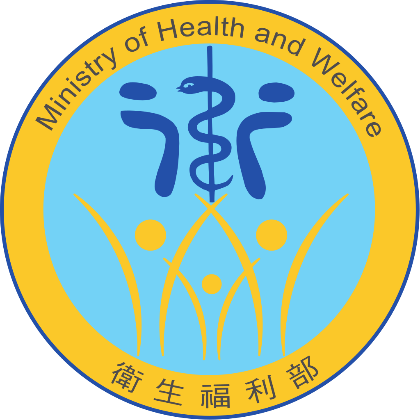 衛生福利部
補（捐）助計畫契約書（草案）計畫名稱：111-112年度「護理機構有效照護之全人護理與實證應用培訓補助計畫」執行單位：○○○○○○○○○○衛 生 福 利 部 補（捐）助 計 畫 契 約 書105.04.20版衛生福利部(以下簡稱甲方)為辦理111-112年度「護理機構有效照護之全人護理與實證應用培訓補助計畫」，特補（捐）助     　　　　　　      (以下簡稱乙方)負責執行，經雙方協議，訂定條款如下：第一條、計畫內容：詳如附件之計畫書。第二條、計畫執行期間：自111年12月1日起至112年12月31日止。第三條、計畫經費：合計新臺幣    　　　　　　     元整，其詳細用途依照附件之計畫書。第四條、本計畫經費撥付原則及分期方式：(一)撥付原則:▓本計畫經費如遭立法院凍結、刪減或刪除，甲方得視審議情形，暫緩支付、調減價金、解除或終止契約。或因會計年度結束，甲方須依規定辦理該款項保留作業時，得視保留核定情形，再行支付，甲方不負遲延責任。□本計畫經費財源為菸品健康福利捐，屬特定收入來源；並依菸品健康福利捐分配及運作辦法第5條第2項規定，應於相關文件(含成果報告、領據、收支明細表等)上註明「本經費部分財源來自菸品健康福利捐」等經費來源字樣；年度進行中該收入來源如有短收情形，致無法支應計畫經費時，甲方得通知乙方，調減經費、解除或終止契約，乙方不得拒絕。(二)計畫經費之撥付：本計畫經費由甲方分2期撥付乙方第1期款：乙方計畫及經費明細表經甲方審核通過後，雙方完成簽約後，甲方撥付甲方核定金額之50%予乙方【即新臺幣（以下同）○○萬○,○○○元】。第2期款：乙方應於113年1月25日以前，檢具領據、收支明細表(1式2份)、契約書影本與經費明細表影本(1式2份)、成果報告（紙本1式5份，並提供可編輯之電子檔1份），並以正式公文函送甲方；俟成果報告經甲方審查通過後，依實際結報金額再撥付賸餘款；其金額之上限為甲方核定金額之50%。計畫經費之動支：乙方應將計畫經費單獨設帳處理，依甲方核定之預算項目核實動支，並以用於與本計畫內容直接有關者為限，不得移作別用。如因實際需要必須變更經費時，在計畫內容不變下，各項目間之流用，由受補（捐）助單位首長核定辦理，惟人事費、管理費及本部核定計畫所列不得支用之項目不能流入，且經常門與資本門之經費項目間不得互相流用；超過此變更經費項目時，得提出經費變更申請，徵得甲方書面同意後，在計畫總經費內調節支應。如違反前述之規定者，其流用金額，應予列減。計畫經費變更以一次為原則，乙方應於計畫執行期限屆滿前一個月內函報甲方申請經費變更。本計畫應依「衛生福利部補（捐）助款項會計處理作業要點」之規定辦理。前項要點未規定者，依政府相關法令規定辦理。凡經費動支不符前二款規定或虛報、浮報等情事，應予剔除。乙方如有異議，可提出理由，申請複核，經決定後，不得再行申請複議，其剔除款應繳還甲方，並得依情節輕重對於乙方停止補（捐）助一年至五年。第六條、計畫經費之核銷：乙方應於計畫執行結束時，檢附支用單據並編製收支明細表一式二份，併同執行成果送甲方審核及核銷。本計畫所給付之各項費用，乙方應負責依所得稅法及相關規定辦理扣繳申報事宜。經費核銷應於113年1月25日前送甲方辦理，惟特殊狀況不在此限，但須敘明理由，於113年1月15日前提出申請，經甲方認可後，方得延期。如有結餘款及受補（捐）助款項產生之利息(利息金額為新臺幣三百元以下者，得留存乙方，於結報時免解繳甲方)或其他衍生收入，如工程招標圖說收入、逾期違約之罰款或沒入之履約保證金等，應於收支明細表中敘明，並於結報時一併繳還甲方；其他有關作業，應依「衛生福利部補（捐）助款項會計處理作業要點」辦理。補(捐)助款項之支用單據經甲方同意依「中央政府各機關對民間團體及個人補(捐)助預算執行應注意事項」第4點第1項第4款第2目規定辦理者，得免送支用單據至部，其相關支用單據之處理應由乙方依其主管機關所定法規(如財團法人法、社會團體財務處理辦法等)及會計制度辦理存管，審計機關得隨時派員或由甲方派員，或委託專業之財會機構辦理就地查核。受補(捐)助單位未妥善保管支用單據，致有毀損、滅失等情事者，本部將依情節輕重酌減後續補(捐)助款或停止補(捐)助一至五年。實施國立大學校務基金之學校，得依「國立大學校院校務基金管理及監督辦法」之規定辦理。本計畫之全部經費應納入基金收支管理。其結餘款及計畫經費所孳生之利息，納入校務基金作業收支管理，免予繳回國庫。乙方對計畫經費如有委任會計師辦理財務簽證者，甲方得調閱其與本計畫有關之查核工作底稿，並得諮詢之。第七條、計畫之變更：計畫於執行期間因故需變更工作項目、主持人、設備項目及額度，由乙方以正式公文申請變更。第八條、乙方應依審查後修正之計畫書內容確實執行，執行期間不得拒絕甲方派員查核。第九條、計畫所需採購程序：本計畫經費預算項下所需之採購，應依照「政府採購法」之規定辦理。各項採購之招標、決標、契約或承攬書、驗收等紀錄，若屬支用單據需送核者，應併同支用單據送甲方；乙方若為法人或團體應依採購法第四條之規定受甲方之監督。第十條、本計畫經費所購置之設備，其產權屬乙方所有，乙方應妥為保管使用。第十一條、乙方不得為甲方及第三人執行重複之計畫，若違反上述約定，除應將已撥付之計畫經費全數返還甲方外，乙方計畫主持人於三年內不得再接受甲方之委託。第十二條、計畫執行中，甲方得隨時派員至乙方瞭解計畫執行情形或要求乙方計畫主持人向甲方簡報，受補助機構不得拒絕。本計畫為確保受補助單位能成為在地共學支援平台之目標，甲方得於計畫執行期間安排期中、期末輔導訪查，乙方需配合輔導訪查需要協助安排及接受輔導訪查。如乙方拒絕查核，甲方將終止補助，並且乙方須繳回已撥付之補助金額。第十三條、成果報告：  （一）乙方應於113年1月25日以前，將成果報告一式5份及報告內容之電腦文書檔，以正式公文函送甲方辦理結案手續。如係以調查法（如面訪、電話訪問、郵寄問卷等）進行之計畫，需連同資料檔、空白問卷、譯碼簿（CODEBOOK）、原始資料數據檔等，一併送甲方辦理結案。  （二）成果報告內容不得有抄襲、剽竊、或違反著作權法等行為。如違反上述規定，除乙方應將已撥付之計畫經費全數返還甲方外，乙方計畫主持人於三年內不得再接受甲方之補（捐）助計畫。（三）乙方如未能依限將成果報告及原始資料數據檔等相關資料提送甲方並完成結案手續，除依本條第四款甲方書面同意延期者外，每逾期一日（以本部收文日為準），乙方應繳交契約經費總額千分之一之違約金。如逾期兩個月仍未提送者，視為不能履行契約，除應將已撥付之計畫經費全數返還甲方外，乙方計畫主持人於一年內不得再接受甲方之委辦、補（捐）助計畫。（四）乙方如因特殊原因、不可抗力或其他可歸責於甲方之事由，未能於本條第一款約定期限內繳交報告，並完成結案手續，應於計畫執行期限屆滿前一個月以正式公文敘明理由申請延期繳交。（五）成果報告經驗收與契約不符，或審查後經通知限期改善，未如期改善者，甲方得要求乙方全數繳回已撥付之經費或減價收受(減價之金額由甲方視實際情形定之)。（六）乙方執行之計畫倘以人為對象之研究，應於成果報告中進行性別統計分析。第十四條、成果之歸屬：■本計畫研發成果(包括成果報告)歸屬甲方及乙方。乙方使用時須加註「衛生福利部補（捐）助辦理」字樣。第十五條、本計畫研發成果(包括成果報告)如歸屬乙方，乙方同意其所繳交之成果報告，無償由甲方及其附屬機關（構）視需要自行或指定其他第三人不限地域、時間或次數，以微縮、光碟、數位化等方式予以重製、散佈、傳送、發行、公開發表、上載傳送網路供檢索查詢，或為其他方式之利用。第十六條、乙方計畫主持人及參與計畫工作人員，均應嚴守補（捐）助契約內容及甲方之業務機密，計畫主持人有告知參與計畫工作人員守密之義務。第十七條、計畫主持人未依約履行補（捐）助契約內容或成果有抄襲、剽竊之事實或侵害第三人之專利、著作等智慧財產權時，乙方與計畫主持人應負損害賠償之責任，計畫主持人並應負其他法律及行政責任。第十八條、計畫執行中，乙方應善盡維護環境之衛生及安全之責，倘相關工作人員因執行計畫致生命、健康、財產上受侵害時，乙方應自負完全責任，與甲方無涉。第十九條、契約之終止：  （一）計畫執行中，如發現預期成果無法達成、研究工作不能進行、乙方未能履行本契約約定之義務或有第四條第一款所定甲方得終止契約之情事時，得隨時通知乙方終止契約。契約終止後，甲方應對已完成合於計畫工作部分，核算應支之費用予以結案，乙方並應將契約終止前所完成之工作成果送交甲方。（二）本契約如因可歸責於乙方之事由而終止時，甲方得視情況向乙方追繳已撥付之款項，並暫停乙方所有委辦、補（捐）助計畫申請案。（三）計畫執行中，計畫主持人因服務機構改變，需在新任職機構繼續執行該計畫者，得經乙方及新任職機構之同意，由乙方以正式公文並檢附新任職機構之聘函影本及新任職機構之同意函，報經本部同意後與乙方終止契約，再與新任職機構另訂新約，本計畫始得轉至新任職機構繼續執行。第二十條、倘辦理政策宣導，請確實依政府機關政策文宣規劃執行注意事項及預算法第六十二條之一規定，明確標示其為「廣告」二字及辦理或贊助機關、單位名稱，違反者將不予核銷。第二十一條、本契約書未約定事項，雙方得以換文方式另行約定，修正時亦同。契約文字如有疑義時，其解釋權歸屬於甲方。本契約所約定事項如遇有訴訟時，雙方及計畫主持人同意以臺灣臺北地方法院為第一審管轄法院。第二十二條、本契約書正本2份，副本2份，分送雙方及計畫主持人保存，以資信守。第二十三條、本契約書自民國111年12月1日起生效。立契約書人：甲方：衛生福利部代表人：薛瑞元乙方：	○○○○○代表人：計畫主持人：中    華     民     國    111    年    ○    月    ○    日